PARA:		DR. LUKAS ALBERTO CRUZ MORA			Director de PlaneaciónDE:			JEFE OFICINA DE CONTROL INTERNOASUNTO:	Informe seguimiento plan de mejoramiento Proceso Direccionamiento Estratégico con corte a marzo de 2015.REF: 	Memorando radicado No. 3-2015-07910 de 10/04/2015En atención al memorando de la referencia, de manera atenta me permito hacer las siguientes precisiones:Hallazgo No. 2.3.1.5. Respecto de la verificación de la acción implementada para la subsanación del hallazgo No. 2.3.1.5, formulado por la Auditoría Fiscal, a 31 de marzo de 2015, fecha de la verificación no se encontraron documentados los indicadores para el seguimiento de los proyectos de inversión, cuya acción tenía como finalización el 15/12/2014.  No obstante, como resultado de la auditoría que se está realizando por parte de la Oficina de Control Interno al Proceso Direccionamiento Estratégico, se comprobó que los indicadores fueron remitidos por parte de la Dirección de Planeación a los responsables de metas de los proyectos de inversión, como consta en el memorando No. 3-2015-06880 de 10/04/2015. Por lo anterior, se acepta el argumento para este hallazgo de retirar la observación  resultante de la verificación efectuada con corte a marzo de 2015 de no inclusión de los indicadores en el plan de acción del proceso sino en los proyectos de inversión. No obstante, el hallazgo de la Auditoría Fiscal debe permanecer abierto hasta tanto el ente de control autorice su retiro del Plan de Mejoramiento.Observación general y oportunidad de mejora formulada por la firma SGS: Con relación al retiro del plan de mejoramiento de la oportunidad de mejora del proceso, se recomienda no retirarlo del plan de mejoramiento hasta tanto no se efectúe la verificación trimestral por parte de la Oficina de Control Interno, en aras de mayor facilidad en el control de hallazgos cerrados por los entes externos. No obstante, se acepta  la solicitud de retiro de la observación del informe de verificación, por encontrarse en desarrollo la modificación del Procedimiento Plan de Mejoramiento- Acciones correctiva, preventiva y de mejora en tal sentido. Cordialmente,Proyectó: JATVRevisó: LIRM“Por un control fiscal efectivo y transparente”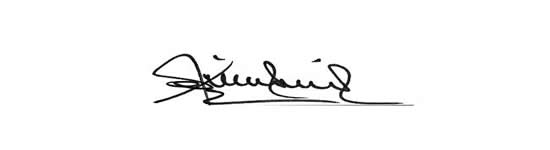 LUZ INES RODRIGUEZ MENDOZA